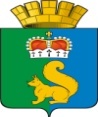 ПОСТАНОВЛЕНИЕАДМИНИСТРАЦИИ ГАРИНСКОГО ГОРОДСКОГО ОКРУГАВ соответствии с Бюджетным кодексом Российской Федерации,  руководствуясь Уставом Гаринского городского округа, ПОСТАНОВЛЯЮ:      1.Утвердить Основные направления долговой политики Гаринского городского округа на 2022 год и плановый период 2023 и 2024 годов (приложение).        2. Настоящее постановление опубликовать (обнародовать).       3. Контроль за исполнением настоящего постановления возложить на заместителя главы – начальника Финансового управления администрации Гаринского городского округа С.А. Мерзлякову.Глава Гаринского городского округа                                                        С.Е. ВеличкоПриложение            к постановлению администрации Гаринского городского округа                                                                     от 27.10.2021 г. № 372 «Об утверждении основных направлений долговой политики Гаринского городского округа на 2022 год и плановый период 2023 и 2024 годов»Основные направления долговой политики Гаринского городского округа на 2022 год и плановый период 2023 и 2024 годовДолговая политика в 2022-2024 годах будет строиться на принципах безусловного исполнения и обслуживания принятых долговых обязательств в полном объеме и в установленные сроки.Привлечение заемных средств в местный бюджет может осуществляться для погашения долговых обязательств и  покрытия кассового разрыва местного бюджета в целях обеспечения его сбалансированности.Объем и структура муниципального долга Гаринского городского округа (т.р)По состоянию на 01.10.2021 года размер муниципального долга составляет 0,00 тыс.рублей.Долговая политика заключается в реализации комплексных мер, направленных на обеспечение потребностей публично-правового образования в заемном финансировании, своевременное и полное исполнение обязательств по погашению и обслуживанию муниципального долга Гаринского городского округа минимизацию расходов на обслуживание государственного долга, поддержание объема и структуры долговых обязательств, исключающих их неисполнение.Целями долговой политики на среднесрочный период являются:- сохранение объема муниципального долга Гаринского городского округа на безопасном уровне;- равномерное распределение долговой нагрузки по годам;- обеспечение сохранения дефицита местного бюджета на уровне не менее 10% от суммы доходов бюджета без учета безвозмездных поступлений в соответствии со статьей 92.1 Бюджетного кодекса Российской Федерации;- минимизация стоимости обслуживания муниципального долга;- безусловное выполнение долговых обязательств;- соблюдение ограничений, установленных Бюджетным кодексом Российской Федерации.Для достижения поставленных целей необходимо решить следующие задачи:- поддержание муниципального долга Гаринского городского округа в объеме, обеспечивающем возможность гарантированного выполнения всех обязательств, и неукоснительное соблюдение требований, установленных бюджетным законодательством;- обеспечение взаимосвязи принятия решения о заимствованиях с реальными потребностями бюджета Гаринского городского округа в привлечении заемных средств;- обеспечение своевременного и полного учета долговых обязательств;- использование механизмов оперативного управления долговыми обязательствами Гаринского городского округа ;- соблюдение ограничений, установленных Бюджетным кодексом Российской Федерации;- обеспечение открытости (прозрачности) информации о муниципальном долге Гаринского городского округа;- ограничение роста расходов местного бюджета, не обеспеченных стабильными доходными источниками;- оптимизация структуры муниципального долга;- минимизация расходов на обслуживание муниципального долга;- последовательное снижение долговой нагрузки на бюджет Гаринского городского округа.Реализация долговой политики направлена на обеспечение выполнения принятых долговых обязательств в среднесрочной и долгосрочной перспективы при наименьших затратах и разумной степени риска.     27.10.2021                        № 372                       № 372п.г.т. ГариОб утверждении основных направлении долговой политики Гаринского городского округа на 2022 год и плановый период 2023 и 2024 годовОб утверждении основных направлении долговой политики Гаринского городского округа на 2022 год и плановый период 2023 и 2024 годовОб утверждении основных направлении долговой политики Гаринского городского округа на 2022 год и плановый период 2023 и 2024 годовВид долгового обязательства2017год2018 год2019 год2020 год2021 годБюджетные кредиты0,000,000,000,000,00всего0,000,000,000,000,00